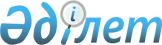 О внесении изменения в решение Уланского районного маслихата от 28 марта 2018 года № 183 "Об утверждении правил оказания социальной помощи, установления размеров и определения перечня отдельных категорий нуждающихся граждан"Решение Уланского районного маслихата Восточно-Казахстанской области от 26 декабря 2019 года № 332. Зарегистрировано Департаментом юстиции Восточно-Казахстанской области 15 января 2020 года № 6505
      Примечание ИЗПИ.

      В тексте документа сохранена пунктуация и орфография оригинала.
      В соответствии с  пунктом 2-3 статьи 6 Республики Казахстан от 23 января 2001 года "О местном государственном управлении и самоуправлении в Республике Казахстан", постановлением Правительства Республики Казахстан от 21 мая 2013 года № 504 "Об утверждении Типовых правил оказания социальной помощи, установления размеров и определения перечня отдельных категорий нуждающихся граждан" Уланский районный маслихат РЕШИЛ:
      1. Внести в решение Уланского районного маслихата от 28 марта 2018 года № 183 "Об утверждении правил оказания социальной помощи, установления размеров и определения перечня отдельных категорий нуждающихся граждан" (зарегистрировано в Реестре государственной регистрации нормативных правовых актов за номером 5609, опубликован 19 апреля 2018 года в Эталонном контрольном банке нормативных правовых актов Республики Казахстан в электронном виде) следующие изменения и дополнение:
      в Правилах оказания социальной помощи, установления размеров и определения перечня отдельных категорий нуждающихся граждан, утвержденных указанным решением:
      подпункт 13) пункта 7 исключить;
      второй абзац пункта 8 исключить;
      пункт 11 дополнить абзацем следующего содержания: "День Конституции Республики Казахстан – 30 августа лицам, воспитывающим ребенка – инвалида в возрасте до 16 лет - 5 (пять) месячных расчетных показателей.";
      подпункт 2) пункта 14 исключить.
      2. Настоящее решение вводится в действие по истечении десяти календарных дней после дня его первого официального опубликования.
					© 2012. РГП на ПХВ «Институт законодательства и правовой информации Республики Казахстан» Министерства юстиции Республики Казахстан
				
      Председатель сессии 

А. Кайролдинов

      Секретарь Уланского районного маслихата 

О. Сыдыков
